Menu du jourSemaine du 12 au 16 aoûtPromotion bière pression Blanche de Chambly ou ÉphémèreVerre 3$ ou pinte 5$(avec menu du jour uniquement)*****Salade de farfalles à la grecqueou          Terrine de campagne au confit d’oignonouMarmite du momentouSoupe aux poissons (extra 4$)*****Carré de courgette, sauce au parmesan et au pesto de basilic (14$)ouLonge de porc au miel, moutarde et estragon (16$)ouGalettes de crabe et crevettes, sauce tartare (18$)ouFilet de saumon à la mandarine (21$)******                                   Les douceurs du pâtissier (extra 2$)Thé, café filtre ou infusion300 route de L’Église, St-Jean-Port-Joli 418-598-9111 info@coureusedesgreves.com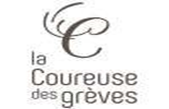 